St Michael and All Angels 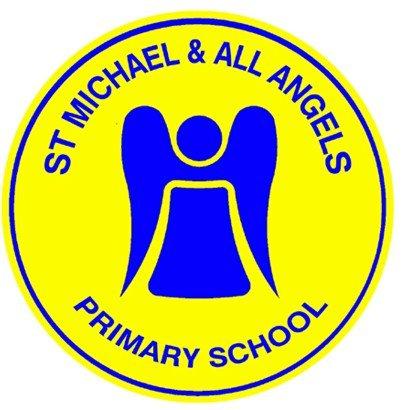 Pupil Discipline Committee Terms of Reference 2022-23As members of the Governing Body of SMAAA we pledge to:Follow the 7 Principles of Public Life outlined by Lord Nash including:selflessness;integrity;objectivity; accountability;openness;honesty;leadership.We will also:Membership and MeetingsMembership and Meetingsthere will be a minimum of three Governors (excluding the Headteacher and any governor with prior knowledge of pupil or incident);this Committee will meet as / when required, andthis Committee will be Chaired by individuals chosen during the process.Quorum Three members of the committee.Terms of referenceWe will AreaResponsibilitiesOrganisation and teamworkreview the terms of reference for this committee;set out a monitoring plan annually;participate in training;agree to use the Nolan principles of public office;review / make recommendations for policies with key staff.Recruitment and retention/ communicate with parents/carerscontribute to the School Development Plan;contribute to the schools Self-evaluation;actively engage with the School Council and other groups of pupils;engage with parents through questionnaires and surveys.Strategic Leadership and Statutory Responsibilitiesbe responsible for the leadership of specific activities;monitor the  Performance Management process.Strengths and Weaknesses/Self-Review and Changeread and evaluate case studies from key staff;contribute and participate in key chosen areas of development;attend school events;follow up on proposed actions.Support and Challengework with staff and other Governors;promote the good reputation of the school;ask questions and ensure that challenges are followed through;engage with the school leadership team.Impact/including school improvement/pupil safety and well being/partnerships and community engagement we will identify  a priority that will improve outcomes for pupils;we will decide what to do;we will review what action the school took;we will review the impact;we will review the lessons that we learned.AreaResponsibilitiesOperate within the statutory procedures relating to pupil exclusions, in particular to consider any representations about fixed term exclusions of between 5 and 15 days in one term, andConsider fixed term exclusions of more than 15 days in one term (including exclusions which in aggregate come to more than 15 days) and permanent exclusions.Review the School Behaviour and Discipline Policy, and make recommendations on changes, to the governing body or relevant committee in light of decisions made.